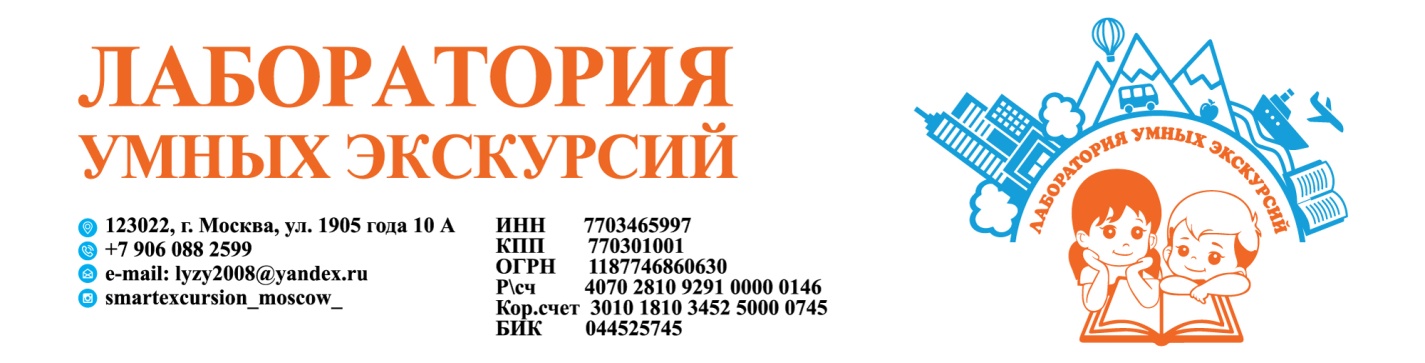 СПИСОК НА ДАТУ __________ 2022Г., ЭКСКУРСИЯ В ...... ВЫЕЗД В ......Список учеников:Список сопровождающих:!!!! Список подается за неделю до экскурсии , вместе с заявкой список сразу не нужен!!!!СПИСОК В ВОРДЕ, ПРИСЛАТЬ МНЕ НА ЭЛЕКТРОННУЮ ПОЧТУ LYZY2008@YANDEX.RU№ФИО уч-сяполДата рожденияАдресРодителиНомер телефона1Агафонова Дарья ДмитриевнаЖ31.12.2012р.п. Новоивановское, ул.Мичурина 1-49Отец: Дмитрий ВладимировичМать: Елена Вячеславовна89269593488№ФИО полДата рожденияНомер телефона1Агафонова Дарья ДмитриевнаЖ31.12.200089269593488